?АРАР	                                                                   ПОСТАНОВЛЕНИЕ5 апрель  2018 й.                                №  14                                        5 апреля 2018 г.О внесении изменений в постановление №6 от 02.03.2017 года «Об  утверждении Антинаркотической Программы сельского поселенияИшмурзинский сельсовет муниципального района Баймакский районРеспублики Башкортостан на 2017-2019 годы»          В целях приведения постановления №6 от 02.03.2017 года «Об  утверждении  Антинаркотической Программы сельского поселения Ишмурзинский сельсовет муниципального района Баймакский район Республики Башкортостан на 2017-2019 годы» в соответствие со ст.ст. 2,10  Федерального закона от 24.07.1998 года № 124-ФЗ «Об  основных гарантиях прав ребенка в Российской Федерации»», Администрация сельского поселения Ишмурзинский сельсовет муниципального района Баймакский районПОСТАНОВЛЯЕТ:1. Внести дополнение в постановление Администрации сельского поселения Ишмурзинский сельсовет муниципального района Баймакский район №6 от 02.03.2017 года «Об  утверждении  Антинаркотической Программы сельского поселения Ишмурзинский сельсовет муниципального района Баймакский район Республики Башкортостан на 2017-2019 годы» согласно приложению 2. Обнародовать настоящее постановление на информационном стенде, расположенном в здании администрации сельского поселения и разместить на официальном сайте сельского поселения в сети «Интернет».3. Контроль за исполнением настоящего Постановления оставляю за собой.Глава сельского поселенияИшмурзинский сельсовет муниципального районаБаймакский районРеспублики Башкортостан	      Р.М. ИскужинПриложение к постановлению Администрации                                                                                                                СП Ишмурзинский сельсоветот 5 апреля  2018 г. №14  1. Дополнить Перечень мероприятий по реализации Антинаркотической программы сельского поселения Ишмурзинский сельсовет на 2017-2019 годы  пунктом 14 следующей редакции:БАШ?ОРТОСТАН РЕСПУБЛИКА№Ы БАЙМА? РАЙОНЫ МУНИЦИПАЛЬ РАЙОНЫНЫ*ИШМЫР:А  АУЫЛ  СОВЕТЫАУЫЛ БИЛ»М»№ЕХАКИМИ»ТЕ453655, Байма7 районы,Ишмыр6а  ауылы, C.Игишев урамы,28Тел. 8(34751) 4-26-38ishmur-sp@yandex.ru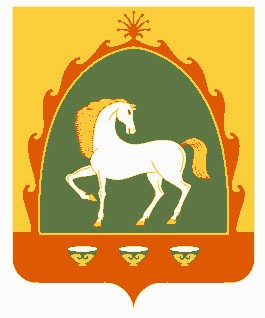 АДМИНИСТРАЦИЯ СЕЛЬСКОГО ПОСЕЛЕНИЯИШМУРЗИНСКИЙ СЕЛЬСОВЕТМУНИЦИПАЛЬНОГО РАЙОНАБАЙМАКСКИЙ РАЙОНРЕСПУБЛИКА БАШКОРТОСТАН453655 , Баймакский  район,с.Ишмурзино, ул.С.Игишева,28Тел. 8(34751) 4-26-38ishmur-sp@yandex.ruИНН 0254002114    КПП 025401001     ОГРН 1020201544032ИНН 0254002114    КПП 025401001     ОГРН 1020201544032ИНН 0254002114    КПП 025401001     ОГРН 1020201544032№п/пПлановые мероприятияисполнительФинансовые затраты(при необходимости)Источник финансированияСроки проведения14Проведение мероприятий по выявлению лиц, входящих в группу риска, по индивидуальной работе с неблагополучными семьями Администрация сельского поселения не требует- постоянно